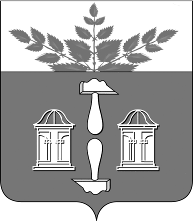 Тульская областьМуниципальное образование ЩЁКИНСКИЙ РАЙОНАДМИНИСТРАЦИЯ ЩЁКИНСКОГО РАЙОНАП О С Т А Н О В Л Е Н И ЕО проведении открытого аукциона на право заключения договора на размещение нестационарного торгового объекта на территории города Щекино Щекинского районаВ соответствии с Федеральными законами от 06.10.2003 № 131-ФЗ «Об общих принципах организации местного самоуправления в Российской Федерации», от 28.12.2009 № 381-ФЗ «Об основах государственного регулирования торговой деятельности в Российской Федерации», решением Собрания депутатов муниципального образования город Щекино Щекинского района от 02.11.2015 № 16-71 «Об утверждении Положения о размещении и эксплуатации нестационарных торговых объектов на территории муниципального образования город Щекино Щекинского района», постановлением администрации муниципального образования Щекинский район от 30.11.2015 № 11-1750 «Об утверждении Порядка организации и проведения открытого аукциона на право заключения договора на размещение нестационарного торгового объекта на территории города Щекино Щекинского района», постановлением администрации муниципального образования Щекинский район от 24.12.2015 № 12-1870 «Об утверждении методики расчета начальной цены права размещения нестационарного торгового объекта на территории города Щекино Щекинского района», на основании Устава муниципального образования город Щекино Щекинского района, Устава муниципального образования Щекинский район администрация Щекинского района ПОСТАНОВЛЯЕТ:1. Комитету экономического развития администрации муниципального образования Щекинский район провести открытый аукцион на право заключения договора на размещение нестационарного торгового объекта на территории города Щекино Щекинского района.2. Утвердить аукционную документацию на проведение аукциона на право заключения договора на размещение нестационарного торгового объекта на территории города Щекино Щекинского района (приложение).3. Постановление разместить на официальном Портале муниципального образования Щекинский район.4. Постановление вступает в силу со дня подписания.Исп. Баймлер Ольга Викторовнател.: 8 (48751) 5-44-52О проведении открытого аукциона на право заключения договора на размещение нестационарного торгового объекта на территории города Щекино Щекинского районаАУКЦИОННАЯ ДОКУМЕНТАЦИЯ на проведение аукциона № 8/21 на право заключения договора на размещение нестационарного торгового объектана территории города Щекино Щекинского районаЧасть 1.ИЗВЕЩЕНИЕо проведении открытого аукциона 1. Наименование аукциона: Открытый аукцион № 8/21 на право заключения договора на размещение нестационарного торгового объекта на территории муниципального образования город Щекино Щекинского района (лоты № 1-6).2. Организатор аукциона: администрация Щекинского района. Отраслевым (функциональным) органом администрации Щекинского района, уполномоченным выступать от имени администрации Щекинского района и осуществлять функции по организации открытого аукциона на право заключения договора на размещение нестационарного торгового объекта на территории города Щекино Щекинского района, является комитет экономического развития администрации Щекинского района.Адрес организатора: Тульская область, Щекинский район, г. Щекино, ул. Шахтерская, д.11.Официальным источником опубликования (размещения) информации об открытом аукционе на право заключения договора на размещение нестационарного торгового объекта на территории города Щекино Щекинского района является официальный Портал муниципального образования Щекинский район http://www.schekino.ru/.Телефон: 8(48751) 5-44-52Контактное лицо: Баймлер О.В.Аукционная документация размещается на официальном Портале муниципального образования Щекинский район http://www.schekino.ru/.3. Решение о проведении аукциона: постановление администрации муниципального образования Щекинский район от  15.11.2021 №  11-1433.4. Предмет аукциона: Право заключения договора на размещение нестационарного торгового объекта на территории муниципального образования город Щекино Щекинского района (лоты №1-6) в соответствии с таблицей лотов открытого аукциона № 8/21 (приложение к извещению).5. Критерий определения победителя: наиболее высокая цена за право размещения нестационарного торгового объекта, предложенная участником аукциона.6. Проект договора: приложение 1 к аукционной документации.7. Срок подписания договора на размещение нестационарного торгового объекта: в течение десяти дней со дня опубликования (размещения) на официальном Портале муниципального образования Щекинский район http://www.schekino.ru/ протокола аукциона либо протокола рассмотрения заявок на участие в аукционе в случае, если аукцион признан несостоявшимся по причине подачи единственной заявки на участие в аукционе либо признания участником аукциона только одного заявителя.В случае, если победитель аукциона в установленный срок не представил организатору аукциона, не подписанный договор, переданный ему в соответствии с настоящим пунктом, победитель аукциона считается уклонившимся от заключения договора. Возврат залоговой суммы не производится.8. Порядок и сроки внесения итоговой цены предмета аукциона: в соответствии с проектом договора.9. «Шаг аукциона» составляет 5% от начальной цены Лота.10. Сведения о месте, дате, времени и порядке проведения аукциона:16 декабря 2021 года в 15 час. 00 мин. по московскому времени (регистрация участников начинается в 14 час. 20 мин., завершается в 14 час. 50 мин. по московскому времени) по адресу: Тульская область, Щекинский район, г. Щекино, пл. Ленина, д.1, зал заседаний.Порядок проведения аукциона входит в состав аукционной документации.11. Заявка на участие в аукционе:11.1. Форма заявки: согласно приложению № 2 к аукционной документации.11.2. Порядок приема заявки: в соответствии с аукционной документацией.11.3. Начало приема заявок:с 16 ноября 2021 года в 10 часов 00 минут по московскому времени по адресу: Тульская область, Щекинский район, г. Щекино, ул. Шахтерская, д. 11, каб.16;с понедельника по пятницу с 10.00 часов до 16.00 часов по московскому времени с перерывом на обед с 13.00 часов до 13.48 часов ежедневно, за исключением нерабочих и праздничных дней.11.4. Окончание приема заявок: 06 декабря 2021 года в 16 часов 00 минут по московскому времени.11.5. Начало рассмотрения заявок: 07 декабря 2021 года в 16 часов 01 минуту по московскому времени. Окончание рассмотрения заявок: не позднее 16 часов 00 минут 15 декабря 2021 года.12. Размер задатка для участия в аукционе определен в размере, установленном таблицей лотов (приложение к извещению), суммы, выраженной в процентном соотношении от начальной цены аукциона.13. Порядок внесения и возврата задатка: в соответствии с аукционной документацией.14. Реквизиты для перечисления задатка:Получатель: УФК по Тульской области (Администрация муниципального образования Щекинский район).ИНН: 7118011747КПП: 711801001Счет для перечисления суммы задатказа участие в открытом аукционе: 03232643706480006600Банк:в Отделение Тула Банка России/УФК по Тульской области г. ТулаЛицевой счет: 05663010080БИК: 017003983Кор. сч. 40102810445370000059В платежном поручении обязательно указывать назначение платежа «задаток за участие в открытом аукционе № 8/21 на право заключения договора на размещение нестационарного торгового объекта на территории муниципального образования город Щекино Щекинского района (лот № ___________________)».15. Аукционная документация опубликована (размещена) на официальном Портале муниципального образования Щекинский район http://www.schekino.ru/.Таблицалотов открытого аукциона № 8/21Часть 2. Общие сведения1. Общие положения об аукционе1.1. Настоящий открытый аукцион проводится в соответствии с нормами Гражданского кодекса Российской Федерации, Федеральным законом от 28.12.2009 № 381-ФЗ «Об основах государственного регулирования торговой деятельности в Российской Федерации»,  решением Собрания депутатов г. Щекино Щекинского района от 02.11.2015 № 16-71 «Об утверждении Положения о размещении и эксплуатации нестационарных торговых объектов на территории муниципального образования город Щекино Щекинского района», постановлением администрации муниципального образования Щекинский район от 30.11.2015 № 11-1750 «Об утверждении Порядка организации и проведения открытого аукциона на право заключения договора на размещение нестационарного торгового объекта на территории города Щекино Щекинского района», постановлением администрации муниципального образования Щекинский район от 24.12.2015 № 12-1870 «Об утверждении методики расчета начальной цены права размещения нестационарного торгового объекта на территории города Щекино Щекинского района», а также иными нормативными правовыми актами, регулирующим отношения, связанные с предметом настоящего аукциона.1.2. Основание для проведения аукциона: постановление администрации   муниципального образования Щекинский район от   __________ № _______.1.3. Предметом аукциона является право на размещение и эксплуатацию нестационарного торгового объекта на территории муниципального   образования  город Щекино Щекинского района (лоты № 1- 6) в соответствии с утвержденной схемой и таблицей лотов открытого аукциона № 8/21.Право на размещение и эксплуатацию нестационарного торгового объекта предоставляется без передачи имущественного права на земельный участок. 1.4. Схема размещения нестационарных торговых объектов утверждена постановлением администрации муниципального образования Щекинский район от 01.04.2016 № 4-315 «Об утверждении схемы размещения нестационарных торговых объектов на территории муниципального образования город Щекино Щекинского района».1.5. Организатор аукциона: администрация Щекинского района. Отраслевым (функциональным) органом администрации Щекинского района, уполномоченным выступать от имени администрации Щекинского района и осуществлять функции по организации открытого аукциона на право заключения договора на размещение нестационарного торгового объекта на территории города Щекино Щекинского района, является комитет экономического развития администрации Щекинского района (далее - Комитет).1.6. Аукцион на право заключения договора на размещение нестационарного торгового объекта проводится комиссией по проведению аукциона (далее по тексту - Комиссия), утвержденной постановлением администрации муниципального образования Щекинский район от 14.01.2016 № 1-19.1.7. Организатор аукциона проводит аукцион в соответствии с условиями и положениями настоящей документации об аукционе, в день, час и по адресу, указанному в извещении о проведении открытого аукциона.2. Критерий определения победителя аукциона2.1. Критерием определения победителя аукциона является наиболее высокая цена за право размещения нестационарного торгового объекта, предложенная участником аукциона.3. Требования к участникам аукциона3.1. Участником аукционов может быть любое юридическое лицо независимо от организационно-правовой формы, формы собственности, места нахождения, а также места происхождения капитала, или индивидуальный предприниматель, претендующие на заключение договора.3.2. Участники аукционов должны соответствовать требованиям, установленным законодательством Российской Федерации к таким участникам. 3.3. Организатор аукциона, аукционная комиссия вправе запрашивать информацию и документы в целях проверки соответствия участника аукциона требованиям, утвержденным настоящим Порядком, у органов власти в соответствии с их компетенцией и иных лиц, за исключением лиц, подавших заявку на участие в соответствующем аукционе. При этом организатор аукциона, аукционная комиссия не вправе возлагать на участников аукциона обязанность подтверждать соответствие данным требованиям.3.4. При проведении аукциона обязательным условием является требование о внесении задатка. Размер задатка для участия в аукционе определен в размере, установленном таблицей лотов (приложение к извещению), суммы, выраженной в процентном соотношении от начальной цены.4. Условия допуска к участию в аукционе4.1. Заявителем может быть любое юридическое лицо независимо от организационно-правовой формы, формы собственности, места нахождения и места происхождения капитала или индивидуальный предприниматель, претендующие на заключение договора и подавшие заявку на участие в аукционе.4.2. Заявитель не допускается аукционной комиссией к участию в аукционе в случаях:1) непредставление определенных пунктом 5.1 настоящей аукционной документации необходимых для участия в аукционе документов или представление недостоверных сведений;2) несоответствия требованиям, установленным настоящей аукционной документацией;3) непоступление задатка на счет, указанный в извещении о проведении аукциона, до дня окончания приема заявок на участие в аукционе;4) несоответствия заявки на участие в аукционе требованиям документации об аукционе, в том числе наличия в таких заявках предложения о цене договора ниже начальной (минимальной) цены договора (цены лота);5) наличия решения о ликвидации заявителя - юридического лица или наличие решения арбитражного суда о признании заявителя - юридического лица, индивидуального предпринимателя банкротом и об открытии конкурсного производства;6) наличие решения о приостановлении деятельности заявителя в порядке, предусмотренном Кодексом Российской Федерации об административных правонарушениях, на день рассмотрения заявки на участие в аукционе.4.3. В случае установления факта недостоверности сведений, содержащихся в документах, представленных заявителем или участником аукциона в соответствии с требованиями настоящей аукционной документации, аукционная комиссия обязана отстранить такого заявителя или участника аукциона от участия в аукционе на любом этапе его проведения. Протокол об отстранении заявителя или участника аукциона от участия в аукционе подлежит размещению на официальном Портале муниципального образования Щекинский район http://www.schekino.ru/, в срок не позднее дня, следующего за днем принятия такого решения. При этом в протоколе указываются установленные факты недостоверных сведений.5. Условия участия в аукционе и порядок представления заявок5.1. Для участия в аукционе заявитель представляет организатору аукциона (лично или через своего представителя) в установленный в извещении о проведении аукциона срок:1) заявку по форме, утвержденной организатором аукциона (приложение № 2 к аукционной документации);2) документ, подтверждающий внесение задатка;3) выписку из Единого государственного реестра юридических лиц (или нотариально заверенную копию такой выписки) - для юридических лиц, выписку из Единого государственного реестра индивидуальных предпринимателей (или нотариально заверенную копию такой выписки) - для индивидуальных предпринимателей, выданную не позднее 6 месяцев до даты приема заявок. 4) документы, подтверждающие полномочия лица на осуществление действий от имени заявителя:для юридического лица - документ, подтверждающий полномочия лица на осуществление действий от имени юридического лица (копия решения учредителей о назначении/избрании руководителя и копия приказа о вступлении в должность руководителя), в соответствии с которыми такое физическое лицо обладает правом действовать от имени заявителя без доверенности (руководитель), либо доверенность на осуществление действий от имени заявителя, заверенную печатью юридического лица и подписанную руководителем заявителя;для индивидуального предпринимателя - нотариально заверенная доверенность либо нотариально заверенная копия такой доверенности. Если заявитель намерен участвовать в аукционе по нескольким предусмотренным в нем лотам, он подает на каждый лот отдельную заявку, при этом допускается представление Доверенности по одному из лотов, по остальным лотам представляется копия Доверенности, с указанием номера лота, заявка по которому включает Доверенность;5) документ, подтверждающий банковские реквизиты счета заявителя для возврата задатка;6) заявление об отсутствии решения о ликвидации заявителя - юридического лица, об отсутствии решения арбитражного суда о признании заявителя - юридического лица, индивидуального предпринимателя банкротом и об открытии конкурсного производства, об отсутствии решения о приостановлении деятельности заявителя в порядке, предусмотренном Кодексом Российской Федерации об административных правонарушениях.Один заявитель имеет право подать только одну заявку на участие в аукционе по каждому лоту. Если заявитель намерен участвовать в аукционе по нескольким предусмотренным в нем лотам, он подает на каждый лот отдельную заявку, при этом допускается представление оригинала (нотариально заверенной копии) выписки из Единого государственного реестра юридических лиц или Единого государственного реестра индивидуальных предпринимателей по одному из лотов, по остальным лотам представляется копия такой выписки, с указанием номера лота, заявка по которому включает оригинал (нотариально заверенную копию) выписки.Заявка с прилагаемыми к ней документами подается в прошитом виде по описи, форма которой установлена в приложении № 3 к аукционной документации, заявка должна быть подписана заявителем (представителем по доверенности) и скреплена печатью (для юридических лиц) с указанием количества листов, входящих в заявку. Первой должна быть подшита опись документов, представленных в заявке. Заявка, представленная в непрошитом виде, без описи, подписи заявителя (представителя по доверенности) и печати (при наличии), подлежит возврату в день ее поступления заявителю или его уполномоченному представителю под расписку с отметкой в журнале регистрации об отказе в принятии документов с указанием причины отказа. В случае невозможности вручения заявителю или его уполномоченному представителю отказа в принятии документов и заявки данный отказ вместе с заявкой направляется в адрес заявителя посредством почтового отправления.При подаче заявки физическое лицо предъявляет документ, удостоверяющий личность. В случае подачи заявки представителем заявителя предъявляется доверенность и документ, удостоверяющий личность.Заявка с прилагаемыми к ней документами регистрируется организатором аукциона в журнале регистрации заявок.Прием заявок на участие в аукционе прекращается в указанный в извещении о проведении аукциона день рассмотрения заявок на участие в аукционе непосредственно перед началом рассмотрения заявок. 5.2. Заявка, поступившая по истечении срока ее приема, возвращается заявителю или его уполномоченному представителю под расписку с отметкой об отказе в принятии документов с указанием причины отказа.5.3. Заявитель вправе отозвать заявку в любое время до установленных даты и времени начала рассмотрения заявок на участие в аукционе. В случае, если было установлено требование о внесении задатка, организатор аукциона обязан вернуть задаток указанному заявителю в течение пяти рабочих дней с даты поступления организатору аукциона уведомления об отзыве заявки на участие в аукционе на банковские реквизиты, указанные в документе, подтверждающем банковские реквизиты счета заявителя для возврата задатка, приложенном к заявке. При отзыве заявки предоставленный пакет документов не возвращается.5.4. Для участия в аукционе заявитель вносит задаток на указанный в извещении о проведении аукциона счет организатора аукциона.5.5. Срок рассмотрения заявок на участие в аукционе не может превышать десяти дней с даты окончания срока подачи заявок.5.6. На основании результатов рассмотрения заявок на участие в аукционе аукционной комиссией принимается решение о допуске к участию в аукционе заявителя и о признании заявителя участником аукциона или об отказе в допуске такого заявителя к участию в аукционе в порядке и по основаниям, предусмотренным настоящей аукционной документацией, которое оформляется протоколом рассмотрения заявок на участие в аукционе. Протокол ведется аукционной комиссией и подписывается председателем комиссии, его заместителем, а также всеми присутствующими на заседании членами аукционной комиссии в день окончания рассмотрения заявок.5.7. Организатор аукциона обязан вернуть внесенный задаток заявителю, не допущенному к участию в аукционе, в течение 5 (пяти) рабочих дней со дня размещения протокола рассмотрения заявок.5.8. Организатор аукциона не позднее следующего рабочего дня после даты оформления протокола рассмотрения заявок извещает всех заявителей о принятых аукционной комиссией решениях путем размещения указанного протокола на официальном Портале муниципального образования Щекинский район http://www.schekino.ru/.5.9. Заявитель приобретает статус участника аукциона с момента оформления протокола рассмотрения заявок.6. Способы разъяснения положений документации об аукционе6.1. Заявитель вправе обратиться за разъяснениями положений документации об аукционе к организатору аукциона в письменной форме по адресу, указанному в извещении. 6.2. Организатор аукциона обязан ответить в течение трех рабочих дней на запрос о разъяснении положений аукционной документации, полученный не позднее пяти рабочих дней до окончания срока приема заявок. Запросы о разъяснении положений аукционной документации, полученные после вышеуказанного срока, не рассматриваются.6.3. Организатор аукциона доводит до всех заявителей на участие в аукционе информацию с разъяснениями аукционной документации путем размещения указанных разъяснений на том же официальном сайте, где была размещена аукционная документация.7. Внесение изменений в документацию об аукционе7.1. Внесение изменений в аукционную документацию осуществляется в соответствии с действующим законодательством Российской Федерации.7.2. Сообщение о внесении изменений в аукционную документацию размещается на том же официальном сайте, где была размещена аукционная документация.7.3. Любое изменение является неотъемлемой частью аукционной документации.7.4. Сообщение о внесении изменений в аукционную документацию доводится до сведения всех заявителей путем его размещения на том же официальном сайте, где была размещена аукционная документация.7.5. Организатор аукциона вправе принять решение о внесении изменений в извещение о проведении открытого аукциона и в аукционную документацию не позднее чем за пять дней до даты окончания срока подачи заявок на участие в аукционе. Изменения подлежат в течение одного рабочего дня со дня принятия соответствующего решения размещению организатором аукциона в порядке, установленном для размещения аукционной документации.При внесении изменений в аукционную документацию срок подачи заявок на участие в аукционе должен быть продлен на такой срок, чтобы со дня размещения изменений, внесенных в аукционную документацию, до даты окончания подачи заявок на участие в аукционе было не менее пяти рабочих дней. Изменение предмета аукциона не допускается, за исключением отмены аукциона по отдельным лотам.8. Порядок проведения аукциона8.1. В аукционе могут участвовать только заявители, признанные участниками аукциона. Организатор аукциона обязан обеспечить участникам аукциона возможность принять участие в аукционе непосредственно или через своих представителей.Регистрация участников аукциона в журнале регистрации начинается за 40 мин. и завершается не позднее чем за 10 минут до начала проведения аукциона. Секретарь аукционной комиссии (в случае отсутствия секретаря - иной член комиссии) в отношении каждого участника аукциона вносит в журнал регистрации сведения, в которых указывается фамилия, имя, отчество (наименование) участника аукциона, фамилия, имя, отчество представителя (если для участия в аукционе явился представитель участника), выдает участнику (представителю) личную номерную карточку (билет участника). Каждому участнику выдается только одна карточка, независимо от количества представителей. Участник или его представитель расписывается в журнале регистрации участников. Окончание регистрации участников аукциона фиксируется объявлением секретарем аукционной комиссии (иным членом комиссии) и внесением соответствующей записи в журнал регистрации.Участник, не прошедший регистрацию в установленное время, к участию в аукционе не допускается.При регистрации участник (уполномоченный представитель) должен иметь документ, подтверждающий его полномочия представлять интересы индивидуального предпринимателя или юридического лица на аукционе и подписывать протокол аукциона. Таким документом является документ, удостоверяющий личность (паспорт или иной документ, признанный документом, удостоверяющим личность действующим законодательством Российской Федерации); а также юридическое лицо представляет - документ, подтверждающий полномочия лица на осуществление действий от имени юридического лица (копия решения учредителей о назначении/избрании руководителя и копия приказа о вступлении в должность руководителя), в соответствии с которыми такое физическое лицо обладает правом действовать от имени заявителя без доверенности (руководитель), либо доверенность на осуществление действий от имени заявителя, заверенную печатью юридического лица и подписанную руководителем заявителя; индивидуальный предприниматель представляет - нотариально заверенную копию доверенности либо копию такой доверенности с обязательным представлением для сверки оригинала доверенности при подаче документов, если от имени заявителя/индивидуального предпринимателя действует иное лицо. При этом в случае неподтверждения личности и/или полномочий лица на осуществление действий от имени заявителя по представленным на регистрацию документам или по документам, приложенным к заявке, лицо не подлежит регистрации в журнале участников аукциона и к участию в аукционе не допускается.8.2. Аукцион начинается в день, час и в месте, указанных в извещении о проведении аукциона, с объявления председателем аукционной комиссии или заместителем председателя аукционной комиссии об открытии аукциона.Организатором при проведении аукциона может производиться аудиозапись, видеозапись процедуры аукциона. 8.3. Аукцион ведет аукционист. Аукционист выбирается из числа членов аукционной комиссии путем открытого голосования членов аукционной комиссии большинством голосов.Процедура хода аукциона определяется аукционистом.Аукцион проводится путем повышения начальной (минимальной) цены договора (цены лота), указанной в извещении о проведении аукциона, на «шаг аукциона».«Шаг аукциона» устанавливается в размере пяти процентов начальной (минимальной) цены договора (цены лота), указанной в извещении о проведении аукциона.8.4. После открытия аукциона аукционист:1) объявляет правила и порядок проведения аукциона;2) оглашает номер (наименование) лота, его краткую характеристику, начальную цену и «шаг аукциона», а также номера карточек (билетов) участников аукциона по данному лоту.8.5. В ходе проведения аукциона по предложению аукциониста и с согласия всех участников аукциона «шаг аукциона» может быть увеличен на кратное количество «шагов аукциона».8.6. Аукционист называет начальную цену аукциона и производит удар молотком, участники готовые заключить договор за указанную цену, поднимают свои карточки. Аукционист последовательно, в порядке очередности поднятия карточек участниками аукциона, называет номера поднятых карточек, после чего объявляет следующую цену аукциона с учетом шага аукциона. Участники аукциона поднимают карточки в случае, если готовы заключить договор на размещение нестационарного торгового объекта в соответствии с этой ценой.Аукцион продолжается до тех пор, пока на объявленную аукционистом цену будет заявлено единственное предложение со стороны участников аукциона. При отсутствии предложений со стороны иных участников аукциона аукционист повторяет эту цену еще 2 раза. Если до третьего оглашения заявленной цены ни один участник аукциона не поднял карточку, аукцион по данному лоту объявляется аукционистом завершенным.По завершении аукциона аукционист объявляет номер карточки (билета) победителя аукциона, предложившего максимальную цену по данному лоту.Окончание аукциона фиксируется объявлением аукциониста.8.7. Результаты аукциона оформляются протоколом аукциона.8.8. Цена лота, предложенная победителем аукциона, заносится в протокол аукциона.8.9. Протокол аукциона подписывается не позднее рабочего дня, следующего за днем проведения аукциона, председателем аукционной комиссии, аукционистом, победителем аукциона и участником аукциона, сделавшим предпоследнее предложение о цене лота. Протокол аукциона составляется в трех экземплярах: по одному для организатора аукциона, победителя аукциона и участника аукциона, сделавшего предпоследнее предложение о цене лота. Протокол о результатах аукциона подлежит хранению организатором аукциона не менее трех лет.В протоколе указываются сведения о месте, дате и времени проведения аукциона, начальной цене предмета аукциона, предложениях о цене аукциона победителя аукциона и участника аукциона, сделавшего предпоследнее предложение о цене аукциона, наименовании и месте нахождения (для юридического лица), фамилии, имени, отчестве (для физического лица) победителя аукциона и участника аукциона, сделавшего предпоследнее предложение о цене аукциона.Протокол аукциона, оформленный по итогам проведения аукциона, является основанием для заключения договора на размещение нестационарного торгового объекта с победителем аукциона.8.10. При уклонении победителя от подписания протокола аукциона внесенный им задаток не возвращается, и он утрачивает право на заключение договора на размещение нестационарного торгового объекта.В случае уклонения победителя аукциона от подписания протокола победителем аукциона признается участник, сделавший предпоследнее предложение о цене аукциона с согласия такового участника. В случае уклонения/отказа от подписания протокола аукциона участника, сделавшего предпоследнее предложение о цене договора, организатор аукциона вправе объявить о проведении повторного аукциона, при этом условия аукциона могут быть изменены.При отказе от подписания протокола внесенный задаток не возвращается, участник аукциона считается уклонившимся от подписания протокола аукциона и утрачивает право на заключение договора на размещение нестационарного торгового объекта.8.11. Информация о результатах аукциона опубликовывается (размещается) организатором аукциона в течение трех рабочих дней со дня подписания протокола о результатах аукциона на официальном Портале муниципального образования Щекинский район.8.12. Аукцион признается несостоявшимся в случаях, если:8.12.1. в аукционе участвовало менее двух участников;8.12.2. на участие в аукционе не подана ни одна заявка либо если по результатам рассмотрения заявок на участие в аукционе принято решение об отказе в допуске к участию в аукционе всех участников, подавших заявки на участие в аукционе;8.12.3. после троекратного объявления начальной цены предмета аукциона ни один из участников не заявил о своем намерении приобрести предмет аукциона по начальной цене;8.12.4. победитель аукциона и участник аукциона, сделавший предпоследнее предложение о цене договора, признаны уклонившимися от подписания протокола, договора.8.13. В случае признания аукциона несостоявшимся, не позднее рабочего дня, следующего за днем проведения аукциона оформляется соответствующий протокол, утверждаемый председателем Аукционной комиссии.8.14. В случае признания аукциона несостоявшимся по причине, указанной в пункте 8.12.1 настоящей аукционной документации, единственный участник вправе, а организатор аукциона обязан заключить договор на размещение нестационарного торгового объекта по начальной цене аукциона с единственным участником аукциона.В случае, указанном в пункте 8.12.1 настоящей аукционной документации, протокол рассмотрения заявок на участие в аукционе является основанием для заключения договора на размещение нестационарного торгового объекта с единственным участником аукциона.8.15. В случае признания аукциона несостоявшимся либо договор на размещение нестационарного торгового объекта не был заключен с единственным участником аукциона, организатор аукциона вправе объявить о проведении повторного аукциона. При этом могут быть изменены условия аукциона.8.16. В случае если аукцион признан несостоявшимся по причине, указанной в пункте 8.12.2 настоящей аукционной документации, организатор аукциона обязан в течение 5 (пяти) рабочих дней со дня подписания протокола об этом возвратить внесенные участниками несостоявшегося аукциона задатки. В случае отсутствия у заявителя или участника аукциона расчетного счета возврат задатка осуществляется в течение 5 (пяти) рабочих дней после получения организатором аукциона письменного уведомления от заявителя или участника аукциона о реквизитах для перечисления задатка.8.17. Задатки на участие в состоявшемся аукционе возвращаются участникам аукциона (кроме победителя и участника аукциона, сделавшего предпоследнее предложение о цене аукциона) в течение 5 (пяти) рабочих дней со дня подписания протокола о результатах аукциона.Организатор аукциона в течение 5 (пяти) рабочих дней со дня подписания договора на размещение нестационарного торгового объекта с победителем аукциона обязан возвратить внесенные в качестве задатка денежные средства участнику аукциона, сделавшему предпоследнее предложение о цене аукциона.9. Порядок заключения договора9.1. Проект договора подписывается в течение десяти дней со дня опубликования (размещения) на официальном Портале муниципального образования Щекинский район http://www.schekino.ru/ протокола аукциона либо протокола рассмотрения заявок на участие в аукционе в случае, если аукцион признан несостоявшимся по причине подачи единственной заявки на участие в аукционе либо признания участником аукциона только одного заявителя.В случае уклонения/отказа победителя аукциона от подписания договора победителем аукциона признается участник, сделавший предпоследнее предложение о цене аукциона. В случае если предпоследнее предложение цены сделано более чем одним участником аукциона (не учитывается победитель аукциона), договор для заключения направляется участникам, заявка от которых была зарегистрирована организатором аукциона ранее остальных. Хозяйствующий субъект обязан в течение 5-и рабочих дней со дня получения проекта договора, подписать договор и предоставить его в уполномоченный орган. Непредставление хозяйствующим субъектом подписанного договора в установленный срок считается отказом от его заключения.В случае отказа от подписания договора участника, сделавшего предпоследнее предложение о цене договора, организатор аукциона вправе объявить о проведении повторного аукциона, при этом условия аукциона могут быть изменены. При этом лицам, признанным уклонившимися/отказавшимися от заключения договора, внесенный ими задаток не возвращается, и они утрачивают право на заключение договора на размещение нестационарного торгового объекта.9.2. При заключении договора на размещение нестационарного торгового объекта с победителем аукциона или участником аукциона, сделавшим предпоследнее предложение о цене аукциона, сумма внесенного ими задатка засчитывается (перечисляется) организатором аукциона в счет исполнения обязательств по заключенному договору и не возвращается участнику аукциона.9.3. Договор на размещение нестационарного торгового объекта заключается только после перечисления победителем аукциона платы за первый платежный период (три месяца). 9.4. Максимальный срок размещения несезонного нестационарного торгового объекта не должен превышать 5 лет.Срок размещения нестационарного торгового объекта определяется Организатором самостоятельно в установленных пределах.Срок размещения нестационарного торгового объекта утверждается аукционной документацией.9.5. Нестационарный торговый объект размещается в соответствии с утвержденной схемой размещения и согласно его специализации. Специализация нестационарного торгового объекта в период действия заключенного договора может быть изменена на основании решения (протокола) комиссии по рассмотрению заявлений о внесении изменений в схему размещения нестационарных торговых объектов на территории муниципального образования город Щекино Щекинского района по заявлению юридического лица или индивидуального предпринимателя, заключившего договор на размещение нестационарного торгового объекта.9.6. Схема размещения нестационарных торговых объектов может быть изменена по окончанию действия договора на размещение нестационарного торгового объекта в отношении объекта, являющегося предметом указанного договора, а также в случае пункта 9.5. 10. Порядок рассмотрения заявлений и жалоб10.1. Организатор аукциона обязан в течение трех рабочих дней рассматривать поступающие жалобы на порядок проведения аукционных процедур в порядке, установленном действующим законодательством Российской Федерации. 11. Прочие положения11.1. Документация об аукционе хранится организатором аукциона на весь период размещения нестационарного торгового объекта, но не менее пяти лет со дня проведения аукциона.11.2. Вопросы по организации деятельности нестационарных торговых объектов являются предметом рассмотрения комиссии по рассмотрению заявлений о внесении изменений в схему размещения нестационарных торговых объектов на территории муниципального образования город Щекино Щекинского района, решения (протоколы) которой направляются главе администрации Щекинского района для принятия соответствующего решения и носят рекомендательный характер.ПРОЕКТ ДОГОВОРА №на размещение нестационарного торгового объектаТульская область, Щекинский район, г.Щекино                                                                   ___ _______ 20__г.Комитет экономического развития администрации Щекинского района, действующий от имени администрации Щекинского района и в интересах муниципального образования город Щекино Щекинского района (далее – «Комитет») в лице ________________________________________________, действующего на основании _________________________________________, с одной стороны, и _______________________________________ __________________________________________________________________,в лице _____________________________________________, действующего на основании _______________________________________, именуемое (ый) в дальнейшем «Предприниматель», с другой стороны, далее совместно именуемые «Стороны», на основании протокола о результатах аукциона на право заключения договора на размещение нестационарного торгового объекта от __ ___20__г. №_______ заключили настоящий договор (далее – Договор) о нижеследующем:1. Предмет договора1.1. Комитет предоставляет Предпринимателю право разместить нестационарный торговый объект типа - «_____________________», (далее – Объект) общей площадью __________ кв.м, по адресу________________________________, а Предприниматель обязуется разместить и обеспечить в течение всего срока действия  настоящего  договора  функционирование  Объекта  на  условиях и в порядке, предусмотренных настоящим договором, действующим законодательством Российской Федерации.1.2. Внешние размеры объекта:Наименование показателя	(Значение, мм.)Длина	__Ширина	__Высота	__1.3. Период размещения объекта устанавливается с ________ по ______________.1.4. Размещение Объекта осуществляется в соответствии с утвержденным Собранием депутатов г. Щекино Щекинского района Порядком размещения и эксплуатации нестационарных торговых объектов. 2. Специализация Объекта2.1. На момент заключения договора предоставляется право размещения нестационарного торгового объекта, указанного в п.1 настоящего Договора, со специализацией «___________________________».3. Срок действия договора3.1. Срок действия настоящего Договора - __лет с __ ______20__г. по __ _____ 20__г., а в части исполнения обязательств по оплате - до момента исполнения таких обязательств.3.2. В соответствии со ст. 432 Гражданского кодекса Российской Федерации настоящий Договор считается заключенным со дня подписания.В силу ст. 425 Гражданского кодекса Российской Федерации Стороны пришли к соглашению, что условия заключенного Договора в части начисления платы за право осуществления торговой деятельности (оказания услуг) в Объекте применяются с даты, указанной в пункте 3.1.3.3. Окончание срока действия настоящего Договора не освобождает Стороны от ответственности за нарушение его условий.4. Плата по договору и порядок расчетов4.1. Плата за размещение Объекта устанавливается в размере итоговой цены аукциона, за которую Предприниматель приобрел право размещения Объекта, и составляет ___________________________, без учета НДС. НДС оплачивается Предпринимателем в соответствии с действующим законодательством. 4.2. Плата за размещение Объекта осуществляется ежеквартально равными долями в течение всего срока размещения, что составляет _________________ рублей в квартал, путем перечисления денежных средств на счет, указанный в приложении к настоящему Договору (приложение __).4.3. Предприниматель перечисляет плату за первый платежный период (три месяца) размещения Объекта до заключения договора в срок до________ в сумме _______________рублей на счет, указанный в приложении к настоящему Договору (приложение___).4.4. Сумма внесенного Предпринимателем задатка за участие в аукционе засчитывается Комитетом в качестве платежа за размещение Объекта.4.5. Последующие платежи оплачиваются Предпринимателем ежеквартально в срок до _______________.4.5.1. Ежеквартальный платеж составляет______________ рублей.4.6. Размер платы за размещение Объекта не чаще одного раза в год может изменяться в связи с изменением коэффициентов методики расчета стоимости размещения нестационарных торговых объектов (на основании результатов ежегодной оценки, производимой независимым оценщиком).В этом случае, заключение дополнительного соглашения к настоящему Договору не требуется. В указанном случае, комитет уведомляет Предпринимателя об изменении платы по настоящему Договору.4.7.  Обязанности по внесению платы за право размещения Объекта по Договору считаются исполненными с момента поступления денежных средств на счет ______________________, указанный в настоящем Договора.5. Права и обязанности сторон5.1. Предприниматель вправе:5.1.1. Использовать Объект для осуществления торговой деятельности в соответствии с пунктом 1.1 настоящего Договора.5.1.2. В любое время отказаться от настоящего Договора, уведомив об этом Комитет не менее чем за 45 (сорок пять) календарных дней. 5.2. Предприниматель обязуется:5.2.1. Самостоятельно и за свой счет разместить Объект для осуществления торговой деятельности в соответствии со схемой размещения нестационарных торговых объектов на территории муниципального образования город Щекино Щекинского района.5.2.2. Разместить Объект в соответствии с разделом 1 настоящего договора.5.2.3. Своевременно вносить плату за размещение Объекта.5.2.4. Сохранять внешний вид, оформление и специализацию, местоположение и размеры Объекта в течение установленного периода размещения Объекта в соответствии с Положением о размещении и эксплуатации нестационарных торговых объектов на территории муниципального образования город Щекино Щекинского района, утвержденным решением Собрания депутатов г. Щекино Щекинского района.5.2.5. Обеспечивать функционирование Объекта в соответствии с требованиями настоящего договора, аукционной документации, Положением о размещении и эксплуатации нестационарных торговых объектов на территории муниципального образования город Щекино Щекинского района утвержденным решением Собрания депутатов город Щекино Щекинского района, а также иными требованиями действующего законодательства Российской Федерации.5.2.6. Обеспечить соблюдение требований градостроительных регламентов, строительных, экологических, санитарно-гигиенических, противопожарных и иных правил, нормативов, в т.ч. производить:1) уборку территории (очистку от снега и наледи, в том числе их вывоз в зимний период), прилегающей к Объекту в радиусе 10 (десяти) метров, в соответствии с санитарными нормами и правилами, правилами благоустройства территории;2) вывоз мусора в соответствии с санитарными нормами и правилами, правилами благоустройства территории.5.2.7. Использовать Объект, не нанося вреда окружающей среде.5.2.8. При прекращении договора в 3-дневный срок обеспечить демонтаж и вывоз Объекта с места его размещения,5.2.9. В случае если Объект конструктивно объединен с другими нестационарными торговыми объектами, обеспечить демонтаж Объекта без ущерба другим нестационарным торговым объектам.5.2.10. В 2-дневный срок письменно информировать Комитет об изменении реквизитов и контактной информации.5.2.11. В случае если Объект размещается с нарушением нормативных расстояний от инженерно-технических сетей, Предприниматель обязан в течение 3 часов с момента извещения о возникновении аварийной ситуации обеспечить специалистам и транспорту специализированных организаций свободный доступ к сетям путем освобождения места производства работ и перемещения (демонтажа) Объекта за счет собственных средств на расстояние необходимое для беспрепятственного производства работ в любое время суток.В случае размещение нестационарных торговых объектов в охранной зоне водопроводных и канализационных сетей, трубо - проводов, в охранной зоне тепловых сетей, в охранной зоне объектов электросетевого хозяйства, незамедлительно обеспечить необходимый свободный доступ для работы специализированных организаций свободный доступ к сетям (в том числе демонтировать или перенести Объект).5.2.12. В случае неисполнения (ненадлежащего исполнения) требований, указанных в пункте 5.2.11, специализированные организации вправе произвести демонтаж Объекта собственными силами и не несут ответственности за возможное причинение ущерба, связанное с демонтажем, имуществу Предпринимателя или имуществу третьих лиц, находящемуся на территории Объекта.5.3. Комитет вправе:5.3.1. Расторгнуть Договор в одностороннем порядке в случаях, установленных разделом 6 настоящего Договора.5.3.2. В случае отказа Предпринимателя в добровольном порядке осуществить демонтаж и вывоз объекта с места его размещения в 3-дневный срок после прекращения договора принять меры по освобождению места размещения с последующим возмещением расходов за счет Предпринимателя.Комитет не несет ответственности за состояние и сохранность товаров, оборудования или иного имущества, находящегося в объекте, при его демонтаже и (или) перемещении на специально организованную площадку для хранения незаконно размещенных объектов.5.4. Комитет обязан:5.4.1. Предоставить место размещения Объекта в соответствии с условиями настоящего Договора.5.4.2. При установлении фактов нарушения условий настоящего Договора требовать от Предпринимателя устранения нарушений.6. Ответственность сторон6.1. В случае неисполнения или ненадлежащего исполнения обязательств по настоящему Договору Стороны несут ответственность в соответствии с настоящим Договором и действующим законодательством.6.2. В случае нарушения Предпринимателем сроков оплаты, установленных настоящим Договором, Комитет вправе взыскать с Предпринимателя штраф в размере 1/300 ставки рефинансирования, ежегодно устанавливаемой Центральным банком Российской Федерации от суммы долга за каждый день просрочки, начиная со дня следующего после дня истечении установленного Договором срока оплаты по день уплаты включительно. 6.3. В случаях нарушения Предпринимателем обязательств, предусмотренных пунктом 5.2 (за исключением п.5.2.9) настоящего Договора, Предприниматель выплачивает в доход муниципального образования г. Щекино по реквизитам, указанным в Приложении № 1 к настоящему Договору, штраф в 1-кратном размере ежеквартальной платы (для сезонных НТО – в 1-кратном размере ежемесячной платы), установленной настоящим Договором, и возмещает все причиненные убытки и упущенную выгоду.В случае неуплаты штрафа в течение 10 дней после получения претензии, Комитет вправе в одностороннем порядке расторгнуть Договор.6.4. В случае неправильно оформленного платежного поручения оплата за право пользования Объектом не засчитывается, и Комитет выставляет Предпринимателю штрафные санкции согласно пункту 6.2. настоящего Договора.6.5. В случае, если Предприниматель добровольно не освобождает предоставленное ему место размещения нестационарного торгового объекта при расторжении с ним настоящего Договора во внесудебном порядке, а также по истечении срока действия договора, Комитет вправе взыскать с Предпринимателя штрафные санкции за каждый день просрочки добровольного освобождения места размещения Объекта в размере 2 (двух) % ежеквартальной платы за право размещения нестационарного торгового объекта.6.6. Уплата штрафных санкций, установленных настоящим Договором, не освобождает Стороны от выполнения обязательств по настоящему Договору.7. Изменение и расторжение договора7.1. Внесение изменений в настоящий Договор осуществляется путем заключения дополнительного соглашения в установленном порядке.7.2. Настоящий договор расторгается:7.2.1. По соглашению Сторон;7.2.2. В одностороннем порядке по инициативе Комитета без обращения в суд при наличии любого из оснований:1) неисполнение Предпринимателем обязательства по соблюдению специализации Объекта;2) неисполнение Предпринимателем обязательств по осуществлению в Объекте торговой деятельности (оказания услуг) в течение 30 календарных дней подряд, за исключением случаев, когда не осуществление торговой деятельности происходит не по вине Предпринимателя;3) задержка оплаты, установленной настоящим Договором, более чем на 30 (тридцать) календарных дней подряд (для сезонных НТО – более чем на 10 (десять) календарных дней подряд); 4) неисполнение обязательств, предусмотренных настоящим Договором.Одностороннее расторжение договора по требованию Комитета осуществляется путем направления Предпринимателю письменного уведомления за 30 (тридцать) календарных дней до расторжения договора. Договор считается расторгнутым по истечению 30 (тридцати) дней с даты направления Комитетом соответствующего уведомления.Расторжение Договора не освобождает Предпринимателя субъекта от необходимости погашения задолженности по оплате и выплате неустойки.7.2.3. В случаях, предусмотренных пунктом 7.2.2, настоящий договор расторгается без возмещения Предпринимателю денежных средств, ранее перечисленных по Договору.7.2.4. Предприниматель может инициировать расторжение настоящего Договора в одностороннем порядке, уведомив об этом Комитет за 45 (сорок пять) календарных дней до расторжения договора.В случае досрочного расторжения настоящего Договора, денежные средства, внесенные Предпринимателем в качестве платы по настоящему Договору, ему не возвращаются. 7.2.5. По решению суда в случаях и порядке, предусмотренных действующим законодательством.7.3. В настоящий договор могут быть внесены изменения в случае перемещения объекта с места его размещения на компенсационное место размещения в соответствии с пунктом 7.6., либо в случае заключения договора на новый срок в соответствии с пунктом 7.4.7.4. Настоящий договор заключается на новый срок без проведения торгов по заявлению Предпринимателя (приложение №2 к Договору), в отношении объектов круглогодичного размещения, при совокупности соблюдения следующих условий:7.4.1. заявление Предпринимателя о заключении договора на новый срок подается в Комитет в срок не менее чем за 60 (шестьдесят) календарных дней до даты окончания договора;7.4.2. перезаключение договора, без проведения торгов, возможно только с Предпринимателем, с которым данный договор был заключен по результатам торгов;7.4.3. стоимость права размещения НТО при пролонгации договора на размещение НТО определяется в соответствии с методикой расчета начальной цены аукциона на право заключения договора на размещение нестационарного торгового объекта на основании действующей на момент пролонгации базовой цены права размещения НТО за 1 кв.м. места размещения в случае, если стоимость права размещения НТО, установленная действующим договором, меньше стоимости права размещения данного НТО, определенной в соответствии с указанной методикой; 7.4.4. максимальный срок перезаключения договора составляет 5 лет;7.4.5. отсутствие у Предпринимателя задолженности по платежам согласно настоящему договору;7.4.6. отсутствие нарушений предпринимателем существенных условий договора.7.5 Настоящий договор не подлежит заключению на новый срок без проведения торгов в случае не соблюдения любого из условий пункта 7.4. договора.7.6. В случае изменения градостроительной ситуации, приводящей к невозможности дальнейшего размещения нестационарного торгового объекта в месте, определённом настоящим Договором, Предприниматель вправе обратиться в Комитет с заявлением о предоставлении равноценного по стоимости права размещения компенсационного места размещения. 7.7. Комитет в течение 7 рабочих дней с даты поступления заявления обязан предложить Предпринимателю равноценное по стоимости права размещения компенсационное место размещения торгового объекта из числа свободных мест размещения  нестационарных торговых объектов в соответствии со Схемой размещения НТО. 7.8. В случае отказа Предпринимателя от предложенного компенсационного места размещения из числа свободных мест размещения настоящий Договор расторгается в одностороннем порядке Комитетом в соответствии с условиями договора.7.9. В случае отсутствия на момент обращения Предпринимателя свободных равноценных мест в Схеме размещения НТО, Предприниматель вправе обратиться в Комитет с заявлением о включении в Схему размещения НТО нового равноценного по стоимости права размещения места размещения (не более 3 вариантов) с последующим предоставлением в качестве компенсационного. Комитет обеспечивает рассмотрение указанного заявления на ближайшем заседании комиссии по рассмотрению заявлений о внесении изменений в Схему размещения НТО. В случае положительного решения комиссии указанное место размещения предоставляется Предпринимателю в качестве компенсационного места размещения в соответствии с дополнительным соглашением к настоящему Договору. Предприниматель обязан осуществить перенос объекта в течение 10 дней с даты подписания дополнительного соглашения о предоставлении компенсационного места размещения. При этом Договор считается действующим, но оплата по договору не начисляется с даты фактического демонтажа торгового объекта с места размещения определенного договором, до даты переноса торгового объекта на компенсационное место размещения, определенное дополнительным соглашением к Договору.7.10. В случае отказа Предпринимателя от предложенного компенсационного места размещения, включенного в Схему размещения НТО по его заявлению, настоящий Договор расторгается в одностороннем порядке Комитетом в соответствии с условиями договора.8. Обстоятельства непреодолимой силы8.1. Ни одна из Сторон настоящего Договора не несет ответственности перед другой Стороной за невыполнение обязательств, обусловленных обстоятельствами, возникшими помимо воли и желания Сторон, и которые нельзя предвидеть или предотвратить (непреодолимая сила), включая объявленную или фактическую войну, гражданские волнения, эпидемии, блокаду, землетрясения, наводнения, пожары и другие стихийные бедствия, а также запретительные действия властей и акты государственных органов. Документ, выданный соответствующим компетентным органом, является достаточным подтверждением наличия и продолжительности действия непреодолимой силы.8.2. Сторона, которая не исполняет своего обязательства вследствие действия непреодолимой силы, должна немедленно известить другую Сторону о наступлении указанных обстоятельств и их влиянии на исполнение обязательств по Договору.9. Разрешение споров9.1. Все споры и разногласия, которые могут возникнуть между Сторонами по вопросам, не нашедшим своего разрешения в тексте настоящего Договора, будут разрешаться путем переговоров на основе действующего законодательства.9.2. В случае не урегулирования в процессе переговоров спорных вопросов разногласия разрешаются в соответствии с действующим законодательством в Арбитражном суде Тульской области.10. Заключительные положения10.1. Настоящий договор составлен в 2-х экземплярах, имеющих одинаковую юридическую силу, по одному - для каждой из Сторон.10.2. Обо всех изменениях в платежных и почтовых реквизитах Стороны обязаны извещать друг друга. Действия, совершенные по старым адресам и счетам до получения уведомлений об их изменении, засчитываются в исполнение обязательств.10.3. Приложения к договору составляют его неотъемлемую часть.Реквизиты для внесения платы - приложение №1.График платежей - приложение №2.Заявление – приложение №3.11. Реквизиты и подписи СторонРЕКВИЗИТЫ ДЛЯ ВНЕСЕНИЯ ПЛАТЫ                                             ГРАФИК ПЛАТЕЖЕЙПредседателю комитетаэкономического развитияадминистрации Щекинского районаНазвание организации/ИП_____________________                                            Юр. адрес: _________________________                   Факт. адрес : _________________________                                          тел:____________________________                                                          Эл. почта____________________________заявлениеПрошу заключить договор на право размещения нестационарного торгового объекта _________________ (тип объекта) площадью _________ кв. метров по специализации _______________, расположенного по адресу:__________________________________________________________,на новый срок с ___________по __________, на основании пункта 7.4. договора на размещение нестационарного торгового объекта без проведения аукциона. «___» _________ 20__ г.Должность, Ф.И.О.                                   ПодписьПечать (при наличии)Председателю                                                        аукционной комиссииЗАЯВКА*на участие в открытом аукционе № _______на право заключения договора на размещениенестационарного торгового объектапо адресу: ________________________________________________________________________________(адрес места размещения НТО в точном соответствии с адресом,указанным в таблице лотов аукционной документации)лот №: ____________________________________________________________________________________специализация торгового объекта:_____________________________________________________________________________________________(специализация в точном соответствии со специализацией, указанной в таблицелотов аукционной документации)1.Изучив аукционную документацию на право заключения договора на размещение нестационарного торгового объекта по адресу:_____________________________________________________________________________________________(адрес места размещения НТО в точном соответствии с адресом, указанным втаблице лотов аукционной документации)_________________________________________________________, проект договора направо размещения нестационарного торгового объекта,________________________________________________________________________________________________________________________(полное юридическое наименование участника аукциона)в лице __________________________________________________________________________________________________________________________________________________________________________________(полное юридическое наименование должности руководителя и егоФ.И.О./Ф.И.О. представителя по доверенности, номер и дата доверенности)сообщает о согласии участвовать в аукционе на условиях, установленных в указанной документации об аукционе.В случае признания победителем аукциона заявитель обязуется подписать договор на право размещения нестационарного торгового объекта, проект которого размещен на официальном Портале муниципального образования Щекинский район http://www.schekino.ru/ совместно с аукционной документацией, в сроки, указанные в аукционной документации, а также осуществлять функции Предпринимателя по предмету аукциона в соответствии с договором.Если аукцион проводится среди субъектов малого или среднего предпринимательства: настоящей Заявкой заявитель подтверждает, что является субъектом малого или среднего предпринимательства в соответствии с требованиями действующего законодательства, и подтверждает свое согласие на проведение организатором аукциона проверки данного факта и незамедлительное представление организатору всех необходимых для этого сведений. Заявитель согласен с тем, что может быть не допущен к участию в аукционе в случае несоответствия действительности представленных организатору сведений.2. В случае признания победителем аукциона заявитель обязуется подписать протокол о результатах аукциона.3. Заявитель уведомлен, что в случае признания победителем аукциона и его отказа от подписания протокола о результатах аукциона, договора на размещение нестационарного торгового объекта внесенный заявителем задаток не возвращается.4. Заявитель сообщает, что для оперативного уведомления по вопросам организационного характера и взаимодействия с организатором аукциона им уполномочен ________________________________________________________________________________________________________________________(Ф.И.О., телефон заявителя либо его представителя)Все сведения о проведении аукциона просим сообщать уполномоченному лицу.5. Реквизиты заявителя:_______________________________________________________________________________________________________________________________________________________________________________________________________________________________________________________________________________________,(полное и сокращенное наименование хозяйствующего субъекта, адрес регистрации, адрес фактического местонахождения, ИНН, ОРГН, КПП)телефон____________________________, факс _________________________,электронная почта ________________________________________________, банковские реквизиты прилагаются в печатном виде к заявке.6. Корреспонденцию в адрес заявителя просим направлять по адресу:__________________________________________________________________________________________________________________________________________________________________________________________7. Заявитель уведомлен, что в случае несоответствия заявки форме и требованиям аукционной документации он может быть не допущен к участию в аукционе.8. Заявитель несет ответственность за представление недостоверной, неполной и/или ложной информации в соответствии с действующим законодательством Российской Федерации.9. К данной заявке в соответствии с требованиями аукционной документации, нормами действующего законодательства и учредительными документами заявителя прилагаю следующие документы:__________________________________________________________________________________________________________________________________________________________________________________________________________________________________________________________________________________________________________________________________________________________________________________________________________________________________________________________________________________________________________________________________________________________________________________________________________________________________________________________________________________________________________________________________________________________________________________________________________________________________________________________________________________________________________________________________________________________________Я, _____________________________________________________________________________________________(полное юридическое наименование участника аукциона)_____________________________________________________________________________________________,в лице _____________________________________________________________________________________(полное юридическое наименование должности руководителя и его Ф.И.О./Ф.И.О. представителя по доверенности, номер и дата доверенности)_____________________________________________________________________________в соответствии с Федеральным законом от 27.07.2006 N 152-ФЗ "О персональных данных" даю оператору персональных данных - комитету экономического развития администрации Щекинского района (301248, г. Щекино, ул. Шахтерская, д. 11) на обработку моих персональных данных, а также согласие на передачу моих персональных данных третьим лицам для решения вопросов, указанных в моем заявлении.Согласие вступает в силу со дня его подписания на период не менее чем срок хранения документов, установленный архивным законодательством.Подпись руководителя                  _____________________________________                                                                              (подпись, Ф.И.О.)М.П.                                      "___" ______________________ 201__ г.* В случае несоответствия документа форме заявитель может быть не допущен к участию в аукционе.Заявитель подает заявку на участие в открытом аукционе на размещение нестационарного торгового объекта в письменной форме.  Один заявитель вправе подать только одну заявку на участие в аукционе по каждому лоту.В пункте 1 заявки заявитель указывает адрес размещения нестационарного торгового объекта в соответствии со схемой размещения нестационарных торговых объектов, организационно-правовую форму и полное наименование участника аукциона. В пункте 5 заявки указывается полное и сокращенное наименование заявителя, адрес регистрации, адрес фактического местонахождения, ИНН, ОРГН, КПП, контактный телефон, факс. Банковские реквизиты, для возврата задатка. прилагаются в печатном виде к заявке.Выписка из единого государственного реестра юридических лиц (или нотариально заверенная копия такой выписки) - для юридических лиц, выписка из единого государственного реестра индивидуальных предпринимателей (или нотариально заверенная копия такой выписки) – для индивидуальных предпринимателей, справка о постановке на учет физического лица в качестве налогоплательщика налога на профессиональный доход – для физических лиц, применяющих специальный налоговый режим (налог на профессиональный доход), выданные не позднее 6 месяцев до даты размещения на официальном сайте извещения о проведении аукциона – являются приложениями к данной заявке.Документ, подтверждающий полномочия лица на осуществление действий от имени заявителя:для юридического лица - документ, подтверждающий полномочия лица на осуществление действий от имени юридического лица (копия решения учредителей о назначении/избрании руководителя и копия приказа о вступлении в должность руководителя), в соответствии с которыми такое физическое лицо обладает правом действовать от имени заявителя без доверенности (руководитель), либо доверенность на осуществление действий от имени заявителя, заверенную печатью юридического лица и подписанную руководителем заявителя;для индивидуального предпринимателя - нотариально заверенная доверенность либо нотариально заверенная копия такой доверенности. Если заявитель намерен участвовать в аукционе по нескольким предусмотренным в нем лотам, он подает на каждый лот отдельную заявку, при этом допускается представление Доверенности по одному из лотов, по остальным лотам представляется копия Доверенности, с указанием номера лота, заявка по которому включает Доверенность;Документ, подтверждающий внесение задатка - являются приложением к данной заявке.Описьдокументов, представляемых заявителями на участие воткрытом аукционе на право заключения договора наразмещение нестационарного торгового объектапо адресу:__________________________________________________________лот: ______________________________________________________________специализация торгового объекта:_____________________________________Глава администрации муниципального образования Щекинский районА.С. ГамбургПриложениек постановлению администрациимуниципального образованияЩекинский районот 15.11.2021	    № 11-1433Приложение к извещению о проведенииоткрытого аукциона№ лота№ объекта в схеме размещения НТОМестоположениеТип нестационарного объектаСпециализация нестационарного торгового объектаПериод размещения (мес.)Площадь участка под размещение нестационарного торгового объекта (кв.м)Начальная цена (рублей)Шаг аукциона (рублей)Размер задаткаРазмер задаткаПроведение аукциона среди субъектов малого или среднего предпринимательства№ лота№ объекта в схеме размещения НТОМестоположениеТип нестационарного объектаСпециализация нестационарного торгового объектаПериод размещения (мес.)Площадь участка под размещение нестационарного торгового объекта (кв.м)Начальная цена (рублей)Шаг аукциона (рублей)%рублейПроведение аукциона среди субъектов малого или среднего предпринимательства12345678910111216ул. Юбилейная, д.19елочный базархвойные деревья20.12.2021-31.12.2021251 383,78   69,191001 383,78   +123456789101112224ул. Колоскова – ул. Шахтерскаяелочный базархвойные деревья20.12.2021-31.12.2021251 383,78   69,191001 383,78   +358ул. Лукашина, д.2елочный базархвойные деревья20.12.2021-31.12.2021251482,6274,131001482,62+487ул. Лукашина – ул. Западнаяелочный базархвойные деревья20.12.2021-31.12.2021251482,6274,131001482,62+5159ул. Советская, д.27елочный базархвойные деревья20.12.2021-31.12.2021251482,6274,131001482,62+6168ул. Шахтерская, д.33елочный базархвойные деревья20.12.2021-31.12.2021251284,9464,251001284,94+Начальник сектора экономического развития и труда комитета экономического развития администрации Щекинского районаИ.Н. ИвашоваПриложение № 1к аукционной документацииПриложение №1к договору на размещение нестационарноготоргового объекта      Приложение №2к договору на размещение нестационарноготоргового объекта      Приложение №3к договору на размещение нестационарноготоргового объекта      Приложение № 2к аукционной документацииПриложение № 3к аукционной документацииНаименование документаПодлинникКопия (нотариально заверенная для ИП/заверенная руководителем для ЮЛ)Количество листов1. Документы, общие для юридических лиц, индивидуальных предпринимателей, физических лиц1. Документы, общие для юридических лиц, индивидуальных предпринимателей, физических лиц1. Документы, общие для юридических лиц, индивидуальных предпринимателей, физических лиц1. Документы, общие для юридических лиц, индивидуальных предпринимателей, физических лиц1.1. Заявка на участие в открытом аукционе на право размещения нестационарного торгового объекта X1.2. Документ, подтверждающий полномочия лица на осуществление действий от имени заявителяX1.3. Доверенность на осуществление действий от имени заявителяXX1.4. Документ, подтверждающий внесение задаткаX1.5. Документ, подтверждающий банковские реквизиты счета заявителя для возврата задаткаX1.6.  Заявление об отсутствии решения о ликвидации заявителя, об отсутствии решения арбитражного суда о признании заявителя банкротом и об открытии конкурсного производства, об отсутствии решения о приостановлении деятельности заявителя в порядке, предусмотренном Кодексом Российской Федерации об административных правонарушениях.Х2. Документы для юридических лиц2. Документы для юридических лиц2. Документы для юридических лиц2. Документы для юридических лиц2.1. Выписка из Единого государственного реестра юридических лиц, выданная не позднее 6 месяцев до даты приема заявокXX3. Документы, представляемые индивидуальными предпринимателями3. Документы, представляемые индивидуальными предпринимателями3. Документы, представляемые индивидуальными предпринимателями3. Документы, представляемые индивидуальными предпринимателями3.1. Выписка из Единого государственного реестра индивидуальных предпринимателей, выданная не позднее 6 месяцев до даты приема заявокXX4. Документы, представляемые физическим лицом4. Документы, представляемые физическим лицом4. Документы, представляемые физическим лицом4. Документы, представляемые физическим лицом4.1. Справка о постановке на учет физического лица в качестве налогоплательщика налога на профессиональный доход, выданная не позднее  6 месяцев до даты приема заявокХ4.2 Заявление об отсутствии факта снятия с учета  налоговом органе в качестве налогоплательщика налога на профессиональный доход.